Викторина «В гостях у сказки»Ведущий: Здравствуйте, дорогие ребята! Сегодня мы с вами приглашены в гости к Сказке. Да, да! Именно она, Сказка, будет сегодня гостеприимной хозяйкой нашей викторины. А я помогу вам, ребята, чтобы вы были веселыми, любознательными и остроумными. И начнем мы нашу викторину с разминки.РазминкаНу что, ребята, поиграем?Я начну, а вы кончайте,Только в рифму отвечайте!(Фея подходит к каждому столику, ребята отвечают хором.)В сказке — лошадь непростая:Чудо-грива золотая,По горам парнишку носит,Да никак его не сбросит.Есть у лошади сынок —Удивительный конек,Удивительный конек,По прозванью...   (Горбунок)Перед волком он дрожал,От медведя убежал,А лисице на зубокВсе ж попался...    (Колобок)Про уютный некий домРазговор мы заведем.Там богатая особаПроживала, чай пила.Чай пила, жевала сдобу.К сожаленью, у особыДом весь выгорел дотла.Что ж, подумайте немножко...Верно, это тетя...     (Кошка)В реках Африки давноЗлое плавает бревно.Кто б навстречу ни поплыл,Всех проглотит...     (Крокодил)Враг людейИ враг зверейЗлой разбойник...    (Бармалей)Я ведерка не брала,За водой я не пошла,Я боялась чердака,И мышей, и паука.А как встретилась я с мишкой,Перестала быть трусишкойПро меня есть даже книжка,А зовут меня...    (Аришка)Всех на свете он добрей,Лечит он больных зверей.А однажды бегемотаВынимал он из болота.Добротою знаменит,Это доктор...     (Айболит)Он со всеми неизменноВежлив, кто б ни приходил.Догадались? Это Гена,Это Гена...   (Крокодил)Его хозяин — мальчик Робин,Его приятель - Пятачок.Он раз был облаку подобен;Он прост, но он не дурачокДля него прогулка – праздник,И на мед особый нюх.Это плюшевый проказникМедвежонок...     (Винни-Пух)Он знаком всем малым детям,Обожают все его,Но таких на целом светеНе найдешь ни одного.Он не лев, не слон, не птица,Не тигренок, не синица,Не котенок, не щенок,Не волчонок, не сурок.Но заснята для киноИ известна всем давноЭта милая мордашка,А зовется...    (Чебурашка)Ведущий: Молодцы, ребята! Вы очень хорошо знаете сказочных героев. А теперь посмотрите на доску. (На доске — контуры портрета Чебурашки во весь рост.) Узнаете? Верно, это всеми любимый Чебурашка. Представителю каждого столика я предлагаю по очереди нарисовать по одному элементу портрета, например: ухо, глаз и т. д. Посмотрим, сумеете ли вы дополнить портрет этого замечательного персонажа.(Ребята дополняют портрет Чебурашки под музыку «Песни Чебурашки».)Ведущий: Настало время сказочной викторины. Вам предлагается ответить на два вопроса: о какой сказке идет речь и кто автор этой сказки. Тот, кто даст правильный ответ, получит от меня приз. Итак, внимание!Столяр Джузеппе Сизый нос –Полено как-то в дом принес.Он начал ножку мастеритьДля кресла или стула.Полено стало говоритьИ за нос его ущипнуло.                        («Буратино», А. Н. Толстой)Фруктово-огородная страна, —В одной из книжек детских есть она,А в ней герой — мальчишка неплохой,Он храбрый, справедливый, озорной.                      («Чиполлино», Дж. Родари)Собрались на именины гости:Много и больших, и малышей.Вдруг явился к ним, трясясь от лютой злости,Жуткий и коварнейший злодей.Да, злодей умел ужасно злиться,Он хозяйку чуть не погубил.Прилетел тогда бесстрашный рыцарьИ злодею голову срубил!               («Муха-Цокотуха», К. Чуковский)Кто-то пасть свою открыл.Кто-то что-то проглотил.Потемнело все вокруг,Ой, какой везде испуг!             («Краденое солнце», К. Чуковский)Скорей бы приблизился вечерИ час долгожданный настал,Чтоб мне в золоченой каретеПоехать на сказочный бал.            («Золушка», Ш. Перро)Сейчас потолкуем о книжке другой:Тут синее море, тут берег морской.Старуха заставит –Старик выйдет к морю,Он невод забросит,Кого-то поймаетИ что-то попросит.        («Сказка о рыбаке и рыбке», А. Пушкин)Ведущий: Молодцы, ребята! Оказывается, вы действительно любите и знаете сказки.Ведущий: Ребята, неужели вы знаете все-все сказки? Замечательно! И все-таки я чуть-чуть сомневаюсь в ваших знаниях. Предлагаю вам игру «Узнай сказку по отрывку». Тот, кто знает, отвечает и конфету получает! Слушайте внимательно!Петушок-петушок, золотой гребешок.Масляна головушка, шелкова бородушка,Выгляни в окошко, дам тебе горошку.                         («Петушок Золотой гребешок»)Девочка взяла самую большую ложку и похлебала из самой большой чашки.                        («Три медведя»)Красна девица грустна -Приближается весна.Ей на солнце тяжко.Слезы льет, бедняжка.                   («Снегурочка»)Долго она бегала по полям, по лесам. День клонится к вечеру, делать нечего - надо идти домой. Вдруг видит: стоит избушка на курьих ножках, об одном окошке, кругом себя поворачивается. В избушке — старая Баба-Яга. А на лавочке сидит братец, играет серебряными яблочками.               («Гуси-лебеди»)А дорога — далека,А корзинка - нелегка.Сесть бы Мишке на пенек,Съесть бы вкусный пирожок.                    («Маша и медведь»)А были у ее хозяйки три дочери. Старшая звалась Одноглазка, средняя — Двуглазка, а младшая — Триглазка.                        («Хаврошечка»)Нет ни речки, ни пруда.Где воды напиться?Очень вкусная водаВ ямке от копытца.                  («Сестрица Аленушка и братец Иванушка»)Жил старик со своею старухой у самого синего моря. Они жили в ветхой землянке ровно тридцать лет и три года.                («Сказка о рыбаке и рыбке»)Колотил да колотилПо тарелке носом,Ничего не проглотилИ остался «с носом».            («Лиса и Журавль»)Тут в избе углы затрещали, крыша зашаталась, стены вылетели, и печь сама пошла по улице, по дороге прямо к царю.          («По щучьему веленью»)Рукодельница принялась взбивать снег, чтоб старику было мягче спать, а меж тем у ней, бедной, руки окостенели и пальчики побелели, как у бедных людей, что зимой в проруби белье полошут. И холодно, и ветер в лицо, и белье замерзает, колом стоит, а делать нечего, работают бедные люди.          («Мороз Иванович»)Ведущий: Да, таких прекрасных знатоков сказок я еще не видела!Ведущий: Какие вы молодцы, ребята! И знающие, и артистичные, одним словом — талантливые! А мне бы хотелось узнать: дружные ли вы? Умеете ли помогать друг другу? Каждому столику я даю листочек с кроссвордом «Праздник». Интересно, какой столик окажется дружнее и первым сдаст свою работу?(Фея может читать задания, но можно их написать на обороте листа с кроссвордом.   В этом случае звучит музыка.)Кроссворд «Праздник»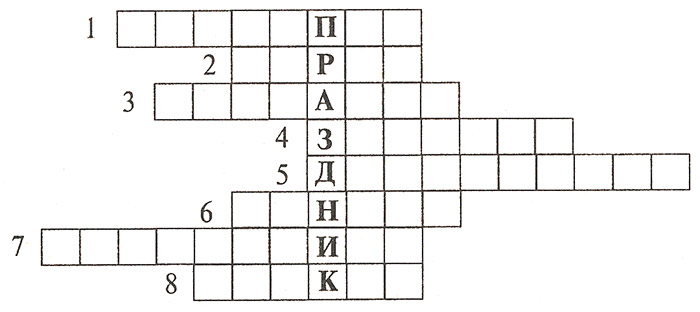 1. Из какой сказки взяты эти строки: «Горшочек был увешан бубенцами, а когда в нем что-нибудь варится, бубенцы вызванивают старинную песенку: «Ах, мой милый Августин! Все прошло, прошло, прошло!» Но только самое занятное в горшочке то, что если подержать над ним в пару палец - сейчас же можно узнать, что у кого готовится в городе»?(«Свинопас», Г. -X. Андерсен)2. Как звали героиню сказки Андерсена «Снежная Королева»?  (Герда)3. Из какой сказки взяты эти строчки?Маленькие дети,Ни за что на светеНе ходите в Африку,В Африку гулять!В Африке акулы,В Африке гориллы,В Африке большие, Злые крокодилы,(«Бармалей», К. Чуковский)4. Героиня какой сказки потеряла на балу туфельку? (Золушка)5. Из какой сказки следующие строчки: «Это и точно был тюльпан, только в самой чашечке на зеленом сукне сидела девочка, совсем крошка, и такая она была нежная и хорошенькая...»?(«Дюймовочка», Г. -X. Андерсен)6. В какой сказке были такие приключения у солдата:«Открывает солдат первую дверь. В комнате сидит собака, глаза с чайные чашечки, таращится на солдата.— Хороша, красотка! - сказал солдат, посадил собаку на ведьмин передник, набрал медяков, сколько влезло в карманы, закрыл сундук, водворил собаку на место и пошел в другую комнату».(«Огниво», Г. -X. Андерсен)7. Из какой это сказки?Ехали медведиНа велосипеде,А за ними котЗадом наперед.(«Тараканище», К. Чуковский)8. Кто написал «Сказку о мертвой царевне и о семи богатырях»,, «Сказку о рыбаке и рыбке», «Сказку о Золотом петушке»?(А. Пушкин)Ведущий: Ребята, вы меня сегодня покорили. Итак, подведем итоги.  Спасибо за сказку! Предлагаю последнюю викторину, но не простую, а музыкальную. Сейчас будет звучать музыка, а вы должны узнать, из каких мультфильмов взяты строки следующих песен.Музыкальная викторина(Включается музыкальная запись.)Я на солнышке лежу,Я на солнышко гляжу,Все лежу, все лежуИ на солнышко гляжу!      («Как Львенок и Черепаха пели песню»)С голубого ручейка начинается река,Ну, а дружба начинается с улыбки.            («Крошка Енот»)Я играю на гармошкеУ прохожих на виду.К сожаленью, день рожденьяТолько раз в году.         («Чебурашка»)Я водяной. Я водяной.Поговорил бы кто со мной!А то мои подружки —Пиявки да лягушки!Эх, жизнь моя жестянка...Да ну ее в болото!Живу я, как поганка,А мне летать охота!        («Летучий корабль»)Ничего на свете лучше нету,Чем бродить друзьям по белу свету.Тем, кто дружен, не страшны тревоги!Нам любые дороги дороги!            («Бременские музыканты»),В траве сидел кузнечик,В траве сидел кузнечик,Совсем как огуречик,Зелененький он был.          («Незнайка»)Расскажи, Снегурочка, где была?Расскажи-ка, милая, как дела?         («Ну, погоди!»)Ведущий: Вот это да! Оказывается, вы, ребята, любите не только читать сказки, но и смотреть мультики? Все участники молодцы. 